1. Καντιανή δεοντοκρατία και υπερβατολογική ελευθερία (Β)«Ένα ψέμμα από φιλανθρωπία»Ηθική = απόλυτη ευθύνηΚαλή η κακή η πράξη ανεξάρτητα από το αποτέλεσμα (προτεραιότητα του ορθού)«Η γλάστρα»«Η γλάστρα, η γάτα και ο γείτονας»Κάθε πράξη είναι αποτέλεσμα προαίρεσης (Willkür, arbitrium)Ζωική προαίρεση = «εκούσια» πράξηΕλεύθερη πρoαίρεση = προαιρετικάarbitrium brutum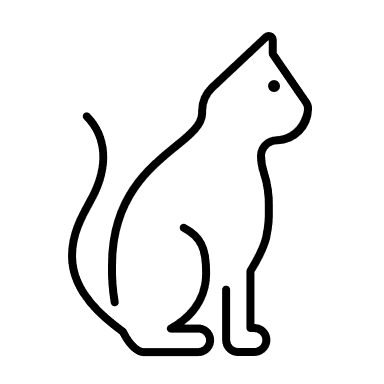 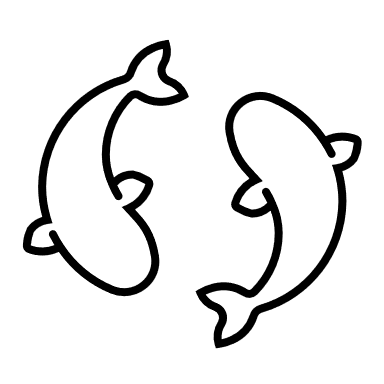 ΝΑΙ ή ΟΧΙ = arbitrium liberum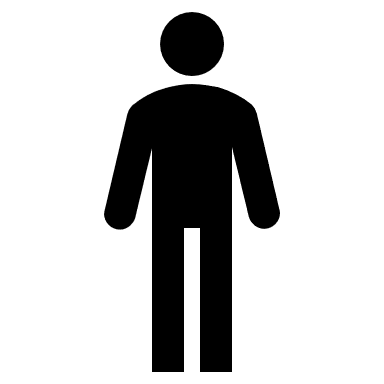 Πράξη = Πρακτική ελευθερίαΤα τρία ερωτήματαΔιαφορά θεωρητικού και πρακτικού ερωτήματοςΕμπειρία (θεωρία) – Λόγος (πράξη)Ο Λόγος ως αιτίαΕτεροκαθορισμός (αντικείμενο) – Αυθορμησία (υποκείμενο)Χωρίς Λόγο δεν υπάρχει ηθικήΜήπως πρακτική ελευθερία ψευδαίσθηση;Εμπειρικός χαρακτήραςΥπερβατολογικός ιδεαλισμόςΝοητός χαρακτήραςΆχρονος και έγχρονος καθορισμόςΟ άχρονος καθορισμός είναι αυτοκαθορισμόςΛόγος = νοητός χαρακτήραςΗ υποτακτική έγκλισηΑπλώς μια υπόθεση…